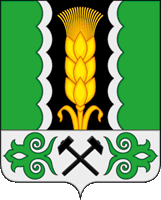 Российская Федерация Республика ХакасияАлтайский район Администрация Новомихайловского сельсоветаПОСТАНОВЛЕНИЕ«26» декабря 2017 г.                                с.Новомихайловка                                   № 81В соответствии с Федеральным законом от 6 октября 2003 года № 131-ФЗ "Об общих принципах организации местного самоуправления в Российской Федерации и в целях обеспечения охраны жизни, здоровья граждан и их имущества, гарантий их законных прав на безопасные условия движения на дорогах, Постановления российской Федерации от 25.12.2015 № 1440 « Об утверждении требований к программам комплексного развития транспортной инфраструктуры поселений, городских округов»,  руководствуясь статьями 41,47 Устава муниципального образования Новомихайловский сельсоветПОСТАНОВЛЯЕТ:1. Во исполнение положений Градостроительного кодекса Российской Федерации принято решение о разработке комплексной программы развития транспортной инфраструктуры, в связи, с чем необходимо прекратить действие программы «Развитие дорожно-уличной сети в границах Новомихайловского сельсовета на 2016-2020 годы» утвержденной Постановлением Администрации Новомихайловского сельсовета Алтайского районо Республики Хакасия от 28.09.2015 года № 49.2. Настоящее постановление вступает в силу с 01.01.2018 года.3. Контроль над выполнением настоящего  постановления оставляю за собой.Глава Новомихайловского сельсовета                                                П.А. ЛавриновОб отмене Постановления от 28.09.2015 № 49 «Развитие дорожно-уличной сети в границах Новомихайловского сельсовета на 2016-2020 годы» 